Propozycje działań i aktywności w domu dla dzieci  trzyletnich19.06.2020 PiątekTemat kompleksowy: Piękna nasza polska cała  Temat dnia: Powitanie lataCele dziecko:doskonali analizę słuchową i wzrokową, doskonali koordynację wzrokowo-ruchową, doskonali sprawność motoryczną,rozwija ogólną sprawność ruchową,doskonali koordynację ruchową,z uwagą i zainteresowaniem słucha utworu wierszowanego, poznaje znaczenie słowa sobótka i tradycję puszczania wianków,rozwija aparat artykulacyjny,zna na pamięć krótką rymowankę,doskonali analizę wzrokową i słuchową,doskonali koordynację wzrokowo-ruchową,doskonali sprawność manualną, posługuje się nazwami kolorów oraz pojęciami: dużo, krótkie,rozwijają ogólną sprawność  ruchową,1 „Strach na wróble” Przebieg:Czerwoną kredką dzieci kończą rysować kontur kapelusza i kurtki stracha nawróble. Kolorują je, niebieską kredką guziki. Dzieci stają swobodnie na jednej nodze,rozkładają ręce jak strach na wróble. Następnie stają na drugiej nodze. Na którejnodze uda im się dłużej stać?2„Zabawy z piłką” – zabawa ruchowaPrzebieg:Każdemu maluchowi daj piłeczkę i poproś, by znalazł sobie wystarczającodużo miejsca, aby położyć się na podłodze. Zadaniem uczestników zabawy będziewykonywać dokładnie Twoje polecenia:• Dzieci kładą się na brzuchu, piłkę trzymają przed sobą obiema rękami.• Kładą się na plecach, piłkę trzymają przy brodzie obiema rękami, następnietoczą ją po swoim ciele w kierunku kolan, starając się dotrzeć jak najniżej,następnie piłka wraca pod brodę na takiej samej zasadzie.• Siadają i toczą piłkę wokół całego ciała.• Kucają (jak zajączki) i „kicają” po całej sali z piłką trzymaną obiema rękami.3„Sobótki” – wspólne słuchanie wierszaPrzebieg:Przeczytaj dzieciom wiersz:Po wiślanej toni,po wiślanej falisobótkowe wiankipłyną coraz dalej.A ten najpiękniejszyz chabrów i rumiankuKasia plotła samadzisiaj o poranku.Plotła go na miedzy,rwała kwiaty w zbożu,by ten wiejski wianekpokłonił się morzu.Opowiedz dzieciom o nocy świętojańskiej, zwanej też sobótką.Noc z 23 na 24 czerwca nazywa się nocą świętojańską albo sobótką. Poprzedzaona dzień świętego Jana, stąd wzięła się jej nazwa. W tę noc, zgodnie ze zwyczajamiludowymi, dziewczęta puszczają na wodę wianki z zapalonymi świecami, ludzietańczą przy ogniskach, śpiewają. Niektórzy szukają kwiatu paproci, który przynosiszczęście, a zakwita tylko w tę noc. Noce w tym czasie są bardzo krótkie. Ludziebawią się do świtu. W dawnych czasach na puszczane przez dziewczyny wiankiczekali chłopcy. Starali się wyłowić wianek tej dziewczyny, która się im podobała.Wyłowienie wianka wróżyło dziewczynie szybkie zamążpójście.4.„Łamacz języka” – zabawa rozwijająca aparat artykulacyjnyPrzebieg:Naucz dzieci krótkiej rymowanki. Kiedy maluchy zapamiętają tekst, rozpocznijzabawę. Ich zadaniem jest wypowiadanie wyliczanki bardzo wyraźnie i powoli.Następnie powtarzają wyliczankę coraz szybciej i szybciej, aż do przysłowiowego„połamania języka”. Będzie przy tym dużo śmiechu!Ene due rabe,Połknął bocian żabę.A żaba Tadeusza,W brzuchu mu się rusza.Zebrała i pracowała Beata Krokocka, ene, due, rabe…wyliczanki, rymowanki,usypiani,odliczanki…5.„Ślimak, ślimak”.Przebieg:Dzieci kończą rysować muszlę ślimaka brązową kredką. Starają się nie odrywaćręki od kartki. Palcami umoczonymi w pomarańczowej farbie kolorują muszlę. Zielonąwłóczkę tną na dużo krótkich paseczków i wyklejają nimi trawę pod ślimakiem.6.„Spacer ślimaków” – zabawa ruchowaPrzebieg:Dzieci ślimaki poruszają się na czworakach po podłodze. Na hasło: „oglądamyświat!” przechodzą do leżenia przodem, nogi pozostają na dywanie, unoszą się nadłoniach, wyciągając jak najwyżej głowę, spoglądają w różne strony.7.„Do mety” – zabawa ruchowaPrzebieg:Dzięki tej prostej zabawie maluchy spożytkują nadmiar nagromadzonej energii.W jednym końcu sali umieść szarfę lub skakankę, która stanie się metą, w drugimkońcu – skakankę tworzącą linię startową. Dzieci stają na linii startu i na Twój sygnałruszają w podskokach do mety. Ale uwaga: Zadaniem maluchów jest pokonaćodległość od startu do mety tak, aby podskoków było jak najmniej. Dobrej zabawy!Bezpieczne wakacje nad wodą - film edukacyjnyhttps://www.youtube.com/watch?v=cn5pS8xXXFUBAL NA ŁĄCE - piosenki dla dziecihttps://www.youtube.com/watch?v=VL-IW-Xy0Jo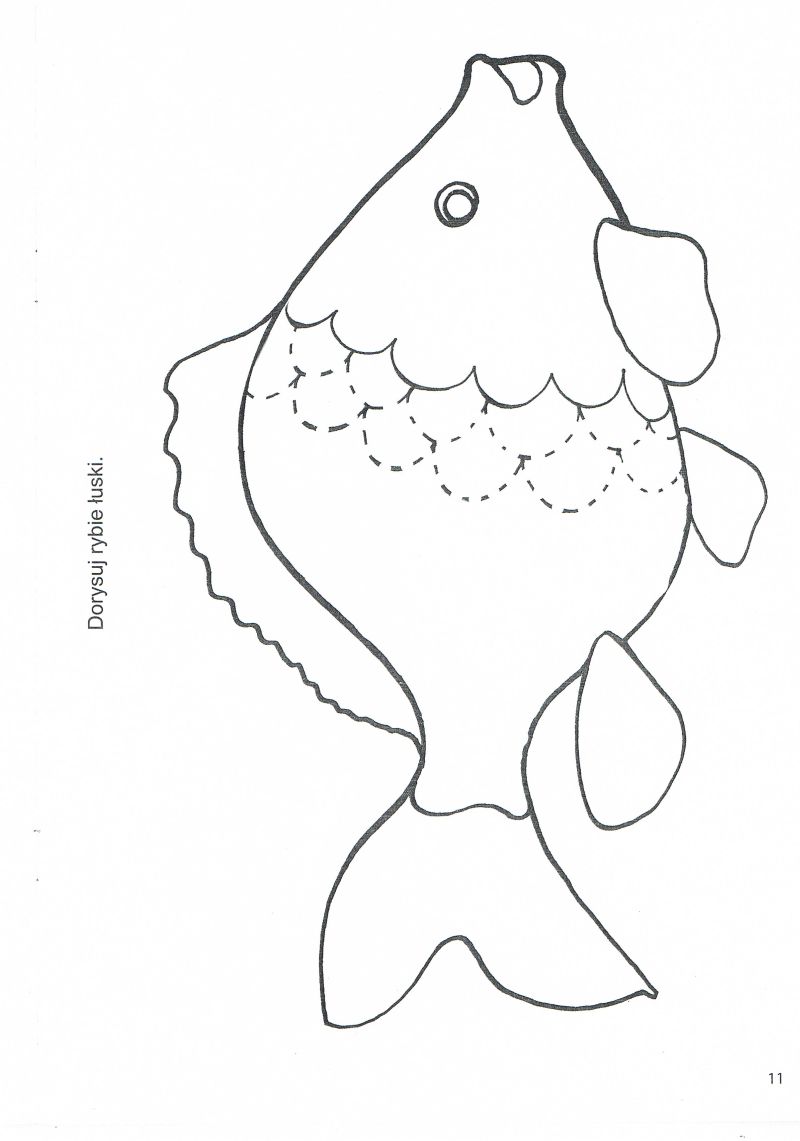 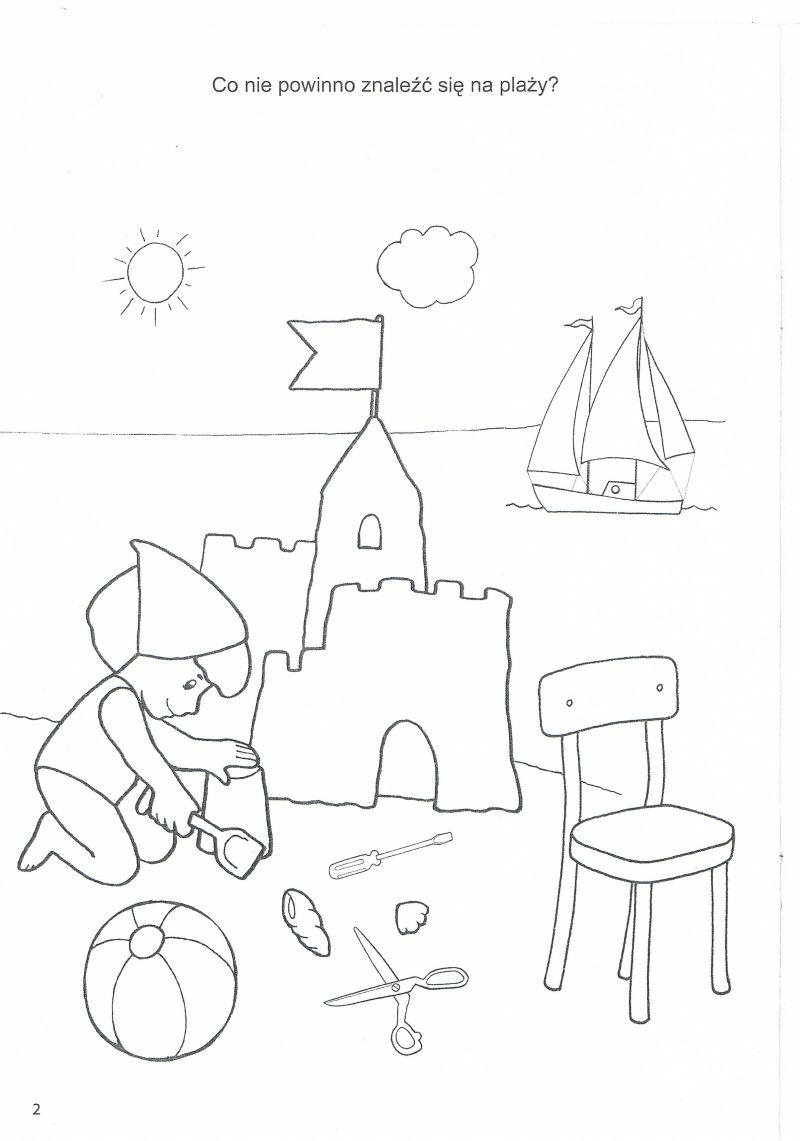 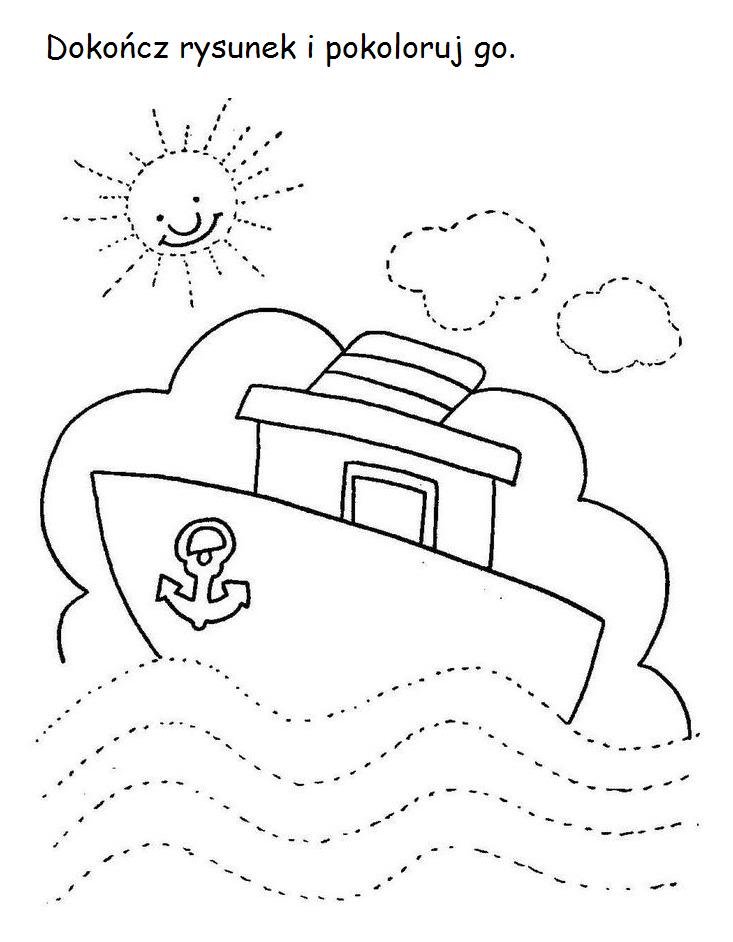 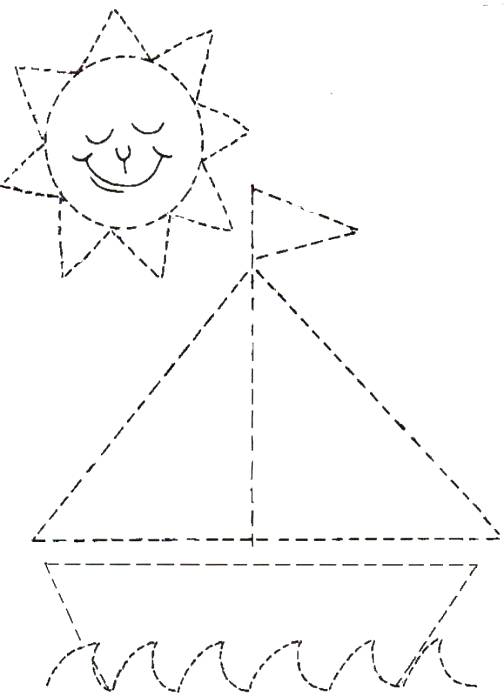 